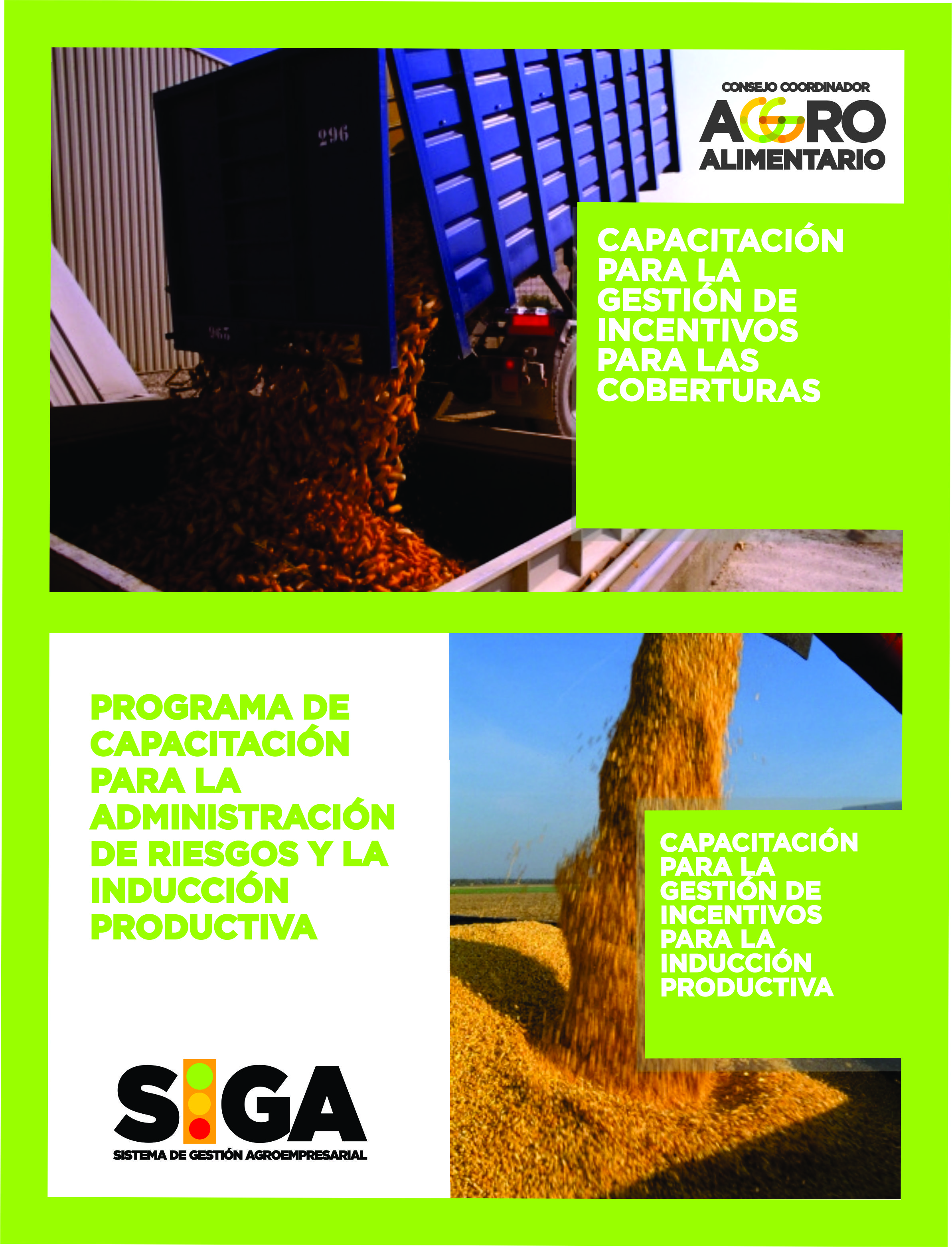 PROGRAMA DE CAPACITACIÓN Y EL ACOMPAÑAMIENTO PARA LA Administración de Riesgos Y LA inducción productivaOBJETIVOCapacitar y acompañar técnicamente a los productores agrícolas para la prevención, el manejo y la administración de riesgos, así como para proyectar el mayor ingreso posible de sus cultivos, disminuyendo el riesgo -a través de coberturas de precios operadas con instrumentos del mercado de futuros- frente a fluctuaciones adversas en los precios internacionales de sus productos.OBJETIVO ESTRATÉGICOFortalecer la agricultura por contrato en Jalisco, dando certidumbre de ingreso al productor; a través de la capacitación para la gestión de apoyos y servicios por parte de ASERCA, SAGARPA y SEDER, e incentivar la producción de granos y oleaginosas.

Asimismo, se pretendeimpulsar la Reconversión Productiva y el Doble Ciclo Agrícola; mediante la diversificación de nuevos cultivos para los mercados con demanda de consumo y precio justo,  y acompañar al productor en la gestión de apoyos ante ASERCA, SAGARPA y SEDER.ESTRUCTURACIÓN DEL PROGRAMAEl Programa está estructurado en módulos temáticos de capacitación –aplicables de acuerdo al requerimiento del interesado- que tienen como finalidad capacitar al productor para la gestión de incentivos para coberturas de precio e inducción productiva, alineando su diseño y desarrollo a las reglas de operación de ASERCA, SAGARPA Y SEDER.Los incentivos a coberturas de precios de Asercaestán orientados a proteger el ingreso esperado de los productores y/o el costo de compra de productos agropecuarios y a fomentar una cultura financiera de administración de riesgos comerciales en el sector. Los productos susceptibles de los incentivos a coberturas de precios con los que trabajaremos son: maíz y oleaginosas. MÓDULO 1a) Cobertura Simple.Es la cobertura diseñada para el productor o comprador. Tiene como objetivo proteger el ingreso del productor.El productor podrá contratar opciones “put”, con un incentivo hasta del 85% del costo de la cobertura.El productor podrá adquirir opciones “call” con incentivo hasta del 85% del costo de la cobertura, sólo en el caso en el que se cuente con un contrato de compraventa, en el que se estipule un precio fijo previamente determinado (sin ser un esquema contractual). El participante que elija la opción “call”, ya no podrá solicitar la opción “put”.Los compradores podrán adquirir opciones “put”, con incentivo hasta del 50% del costo de la cobertura, siempre y cuando se presente un contrato de compraventa con productores.De los eventuales beneficios que genere la liquidación, la Unidad Responsable recuperará hasta el 100% de su aportación. En primer término recuperará el participante su aportación y posteriormente la Federación; si el eventual beneficio supera el costo de la cobertura, esta diferencia será para el participante.MÓDULO 2b) Cobertura Contractual.Es la cobertura en la cual es obligatoria la firma de un contrato de compraventa. Tiene como objetivo asegurar la comercialización de cosechas nacionales de maíz, trigo, sorgo y oleaginosas.Esquema 1.Los productores podrán adquirir opciones “call”, con incentivo hasta del 85% del costo de la cobertura.Los compradores podrán adquirir opciones “put”, con incentivo hasta del 50% del costo de la cobertura.De los eventuales beneficios que genere la liquidación, la Unidad Responsable recuperará hasta el 100% de su aportación. En primer término recuperará el participante su aportación y posteriormente la Federación; si el eventual beneficio supera el costo de la cobertura, esta diferencia será para el participante.Esquema 2.Los compradores podrán adquirir opciones “put” o los productores “call”, con incentivo hasta del 100% del costo de la cobertura. Sin recuperación para la Unidad Responsable.En el caso de las opciones “put”, el comprador deberá reconocer contractualmente y cubrir cualquier movimiento a la alza de precio referente al cierre de la posición en el mercado de futuros, (de acuerdo a las condiciones que se señalen en el contrato de compra venta), en caso contrario si fuese a la baja deberá pagar el precio registrado en el contrato de compraventa correspondiente al producto objeto de contratación.En el caso de las opciones “call”, el comprador pagará al productor el precio establecido en el contrato de compraventa, aun cuando el precio del futuro en bolsa haya disminuido respecto al momento de la entrega del producto físico.MÓDULO 3c) Coberturas Especiales.Coberturas pilotos y/o emergentes diseñadas por la Unidad Responsable que tienen como objetivo atender problemas específicos de comercialización en las cuales se determinará los productos, ciclos agrícolas y regiones para los que se instrumentarán estas modalidades de coberturas y los instrumentos de cobertura que aplicarán.El incentivo y la recuperación podrán ser hasta del 100% de los límites previstos.MÓDULO 4d) Cobertura de Servicios.Es la cobertura que solicita y paga el interesado (productor o comprador de los productos elegibles).El costo total de la cobertura del contrato de opciones sobre futuros (Put y/o Call); será cubierto por cuenta del participante sin afectación presupuestal para Aserca.El importe de la liquidación será en su totalidad para el participante.MÓDULO 5e) Coberturas propias.Cobertura autorizada por la Unidad Responsable, quien determina los instrumentos de cobertura que utilizará. Estas coberturas podrán ser transferidas a las modalidades establecidas, siempre y cuando los beneficiarios cumplan con las condiciones dispuestas para la modalidad elegida.La Unidad Responsable cubrirá inicialmente el 100% del precio de la cobertura. En el esquema se definirán los criterios y aportaciones en caso de ser transferidas. Los contratos que por condiciones de mercado no sean transferidos, serán liquidados por la Unidad Responsable. El destino de los recursos obtenidos de la liquidación se establecerá en el esquema correspondiente.MÓDULO 6f) Cobertura Anticipada.La cobertura diseñada por la Unidad Responsable que el participante podrá adquirir a lo largo del año para aprovechar las condiciones del mercado.El participante aportará el 100% del costo de la prima de la cobertura y deberá colocarla en el mercado de futuros a través de la Unidad Responsable, mientras esta última dispone de suficiencia presupuestal.La Unidad Responsable apoyará al participante, reconociendo el porcentaje del costo de la prima que se establezca en el esquema, previa suficiencia presupuestal, con independencia de la fecha de colocación, siempre y cuando la liquidación de la misma se efectúe en el ejercicio fiscal del otorgamiento del incentivo.El incentivo y la recuperación, será hasta por los límites previstos en la cobertura simple.La Unidad Responsable determinará los productos, ciclos agrícolas y regiones para los que se instrumentará esta modalidad de cobertura, así como los porcentajes y los instrumentos de cobertura que, en su caso, aplicarán.De los eventuales beneficios que genere la liquidación, la Unidad Responsable recuperará hasta el 100% de su aportación. En primer término recuperará el participante su aportación y posteriormente la Federación; si el eventual beneficio supera el costo de la cobertura, esta diferencia será para el participante.​​​​​​MÓDULO 7f) Inducción ProductivaEl objeto es fomentar la producción de cultivos alternativos elegibles con ventajas comparativas en el uso de los recursos naturales y/o en aspectos agronómicos, productivos, económicos o de mercado, o cultivos deficitarios con demanda potencial, que coadyuven al desaliento de otros cultivos con producciones excedentarias y/o con problemas de comercialización, coadyuvando con ello en el establecimiento de un patrón de cultivos que repercuta favorablemente en el ingreso de los productores.Este año Aserca, cuenta con el siguiente incentivo para motivar la inducción productiva.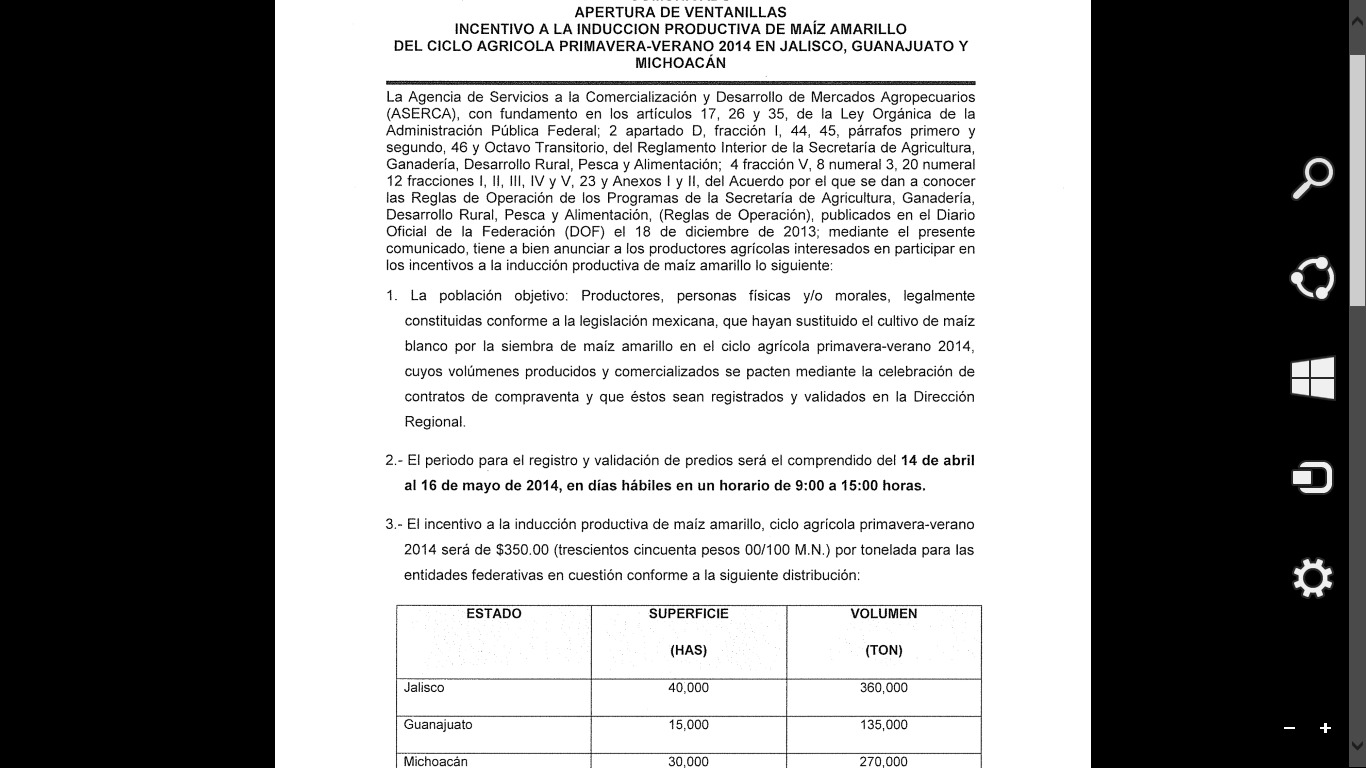 UNIDAD DE APOYO TÉCNICO AL PRODUCTORComo parte del acompañamiento técnico, se contará con una Unidad de Apoyo Técnico al Productor, para el acompañamiento en la gestión de la documentación necesaria para accesar al Programa de Agricultura por Contrato. En este sentido, se orientará al campesino para la recaudación de los siguientes documentos, para la integración de expedientes. IFE CURP  RFC  Comprobante de domicilio actualizado (de preferencia de CFE).  Título que acredite la propiedad del predio que van a registrar (Certificado parcelario o Acta Dura del Comisariado ejidal o La Escritura Pública.) si no es propietario se le solicita el Contrato de Arrendamiento.  Folio de Productor.  Folio de predio. (Si el predio no está registrado, se les tramitará el registro en ASERCA)  Se designará, un enlace técnico por organización, ejido y/o comunidad, se cuenta con perfiles profesionales con la experiencia para llevar a cabo la organización, integración y comunicación de todo el proceso que requiere el programa de Agricultura por Contrato entre los productores, la Industria y ASERCA. Cada técnico tendrá la disponibilidad para el proyecto de 8 horas diarias de lunes a sábado, con la responsabilidad de atender personalmente a los productores. Se llevará a cabo una reunión de evaluación por semana con los enlaces de las organizaciones, ejidos y/o comunidades, para medir resultados y verificar el cumplimiento de metas, en estas sesiones se darán a conocer los avances respecto a la validación de predios, firma de contratos, comercialización y recuperación de apoyos de coberturas y de compensación de bases del ciclo primavera verano 2014.Además, se contará con una oficina virtual (comunicación vía Telefónica)para cualquier productor que desee participar en el Programa de Agricultura por Contrato, con disponibilidad de atención de 9:00 am a 5:00 pm, de lunes a viernes, ahí se les brindará información de los programas de apoyo al desarrollo rural productivo y AxC, así como para el crédito y el financiamiento rural.Se trabajará también con información en línea (por Internet) de lunes a viernes en el horario de 9:00 am a 5:00 pm, con los enlaces de representación de cada organización, ejido y/o comunidad, esto con la finalidad de agilizar la comunicación y cumplir puntualmente con los requerimientos de Aserca para accesar a incentivos este ciclo agrícola. Cabe destacar, que el proyecto cuenta con una estructura de Prestadores de Servicios acreditados técnicamente, que ayudarán a los productores a la gestión de sus trámites y solicitudes de apoyo, asimismo acompañará en el seguimiento, la comprobación y el registro del beneficiario ante la Agencia de Servicios a la Capacitación y Desarrollo de Mercados Agropecuarios.CRONOGRAMA DEL PROGRAMAAPOYOS REQUERIDOSRESULTADOS OBTENIDOS.Promoción y difusión del programa.Fue necesario implementar una campaña intensa de promoción y difusión, a través de eventos, reuniones informativas y publicidad electrónica e impresa principalmente en los municipios de Cuquio, La Barca, Tototlan, Ameca, Tecalitlan, Ayutla, Tomatlan, Cd. Guzman, Ocotlan y zona metropolitana.Donde principalmente se ofrecieron capacitaciones apoyadas por Almacenadora Jalisciense SA de CV enfocadas al Desarrollo de Proveedores para la Industria Agroalimentaria donde nos enfocamos a que nuestros productores se enfoquen a:Analizar tendencias en el mercado a fin de Identificar las oportunidades para el sector agroalimentario.Analizar las capacitaciones locales.Garantizar el abasto de maíz de calidad en las diferentes plantas.Fomentar la comunicación entre los miembros y aliados del sector.Generar alianzas estratégicas tomando en cuenta la seguridad alimentaria.Apoyar la gestión técnica, económica y sanitaria de los productores para impulsar una inserción sostenible de sus productos en el mercado.Brindar apoyo y servicio a la comercialización agropecuaria.Además de que nos encontramos con el apoyo de la misma industria para realizar el trabajo conjunto con el productor para:Reordenar los mercados a través de las cadenas agroalimentarias.Aumentar la producción de granos básicos cuidando la volatilidad de los precios a través de la Agricultura por Contrato.Desarrollar los dobles cultivos.Fomentar los Fondos de Aseguramiento para proteger al campesino de los cambios climáticos.Aumentar la rentabilidad en el campo con los planes de cultivo enfocados a incrementar rendimientos y reducir costos.Comprar los insumos directamente con empresas proveedoras estableciendo alianzas estratégicas para financiamiento de acuerdo a un plan de cultivo diseñado para incrementar rendimientos.Cumplir exigencias en la producción. Variedad de semilla, demanda creciente de mayor valor agregado, buenas prácticas agrícolas, etc.Venta directa a la industria.Incrementar el ingreso de los agricultores.Modernizar la infraestructura de acopio, almacenamiento y logística que permita bajar costos y garantizar la inocuidad.Articulación de todos los involucrados con funciones y compromisos claros que deriven en un mayor Desarrollo Regional.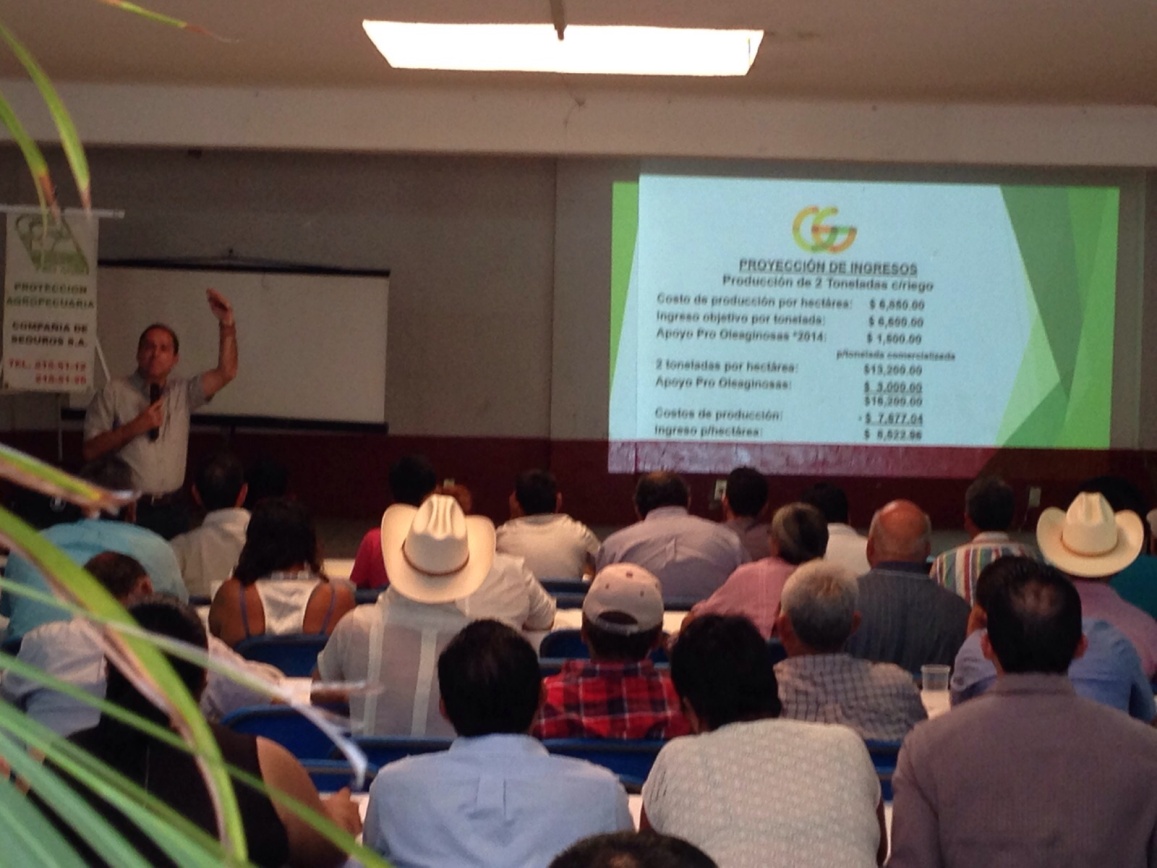 También se estuvo llevando a los diferentes municipios la capacitación que nos apoyo a realizar SESAJAL enfocada en el Desarrollo Agrícola 2015 y los resultados que se esperan para 2016, enfocándose en los pilares del cambio:Elevar la productividad del minifundio a través de modelos de asociatividad (clúster) y la integración de la cadena productiva.El agua: tecnificación, uso óptimo y sustentable.Promover la producción nacional de insumos estratégicos: fertilizantes y semillas mejoradas.Impulsar la innovación, el desarrollo tecnológico aplicado y la asistencia técnica con un nuevo extensionismo.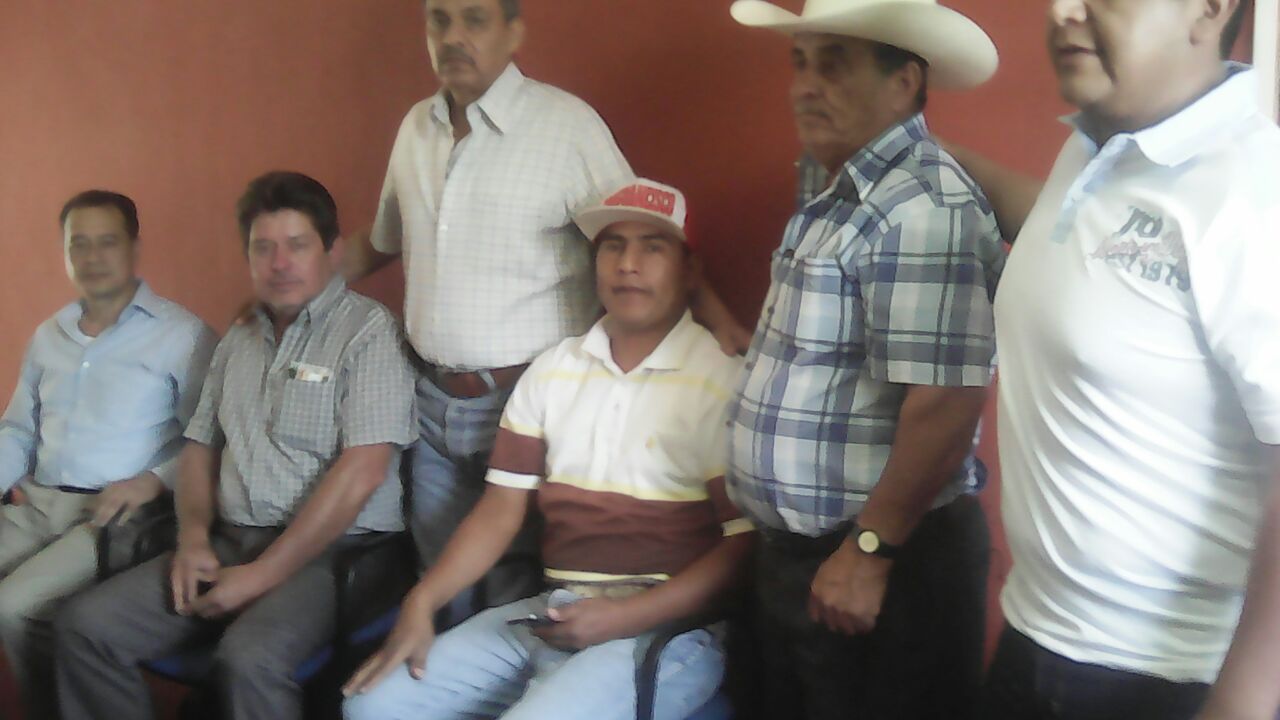 Manejo y prevención de riesgos climáticos y de mercado.Promover la producción de alimentos sanos e inocuos.Fomentar el financiamiento oportuno y competitivo.Impulsar el desarrollo regional, agro parques y proyectos estratégicos.Planeación de balance oferta-demanda: tablero de controlNuevo modelo organizacional de la Secretaria IFAT.Dentro de las mismas capacitaciones se les presento la Agencia de Servicios a la Comercialización y Desarrollo de Mercados Agropecuarios ASERCA.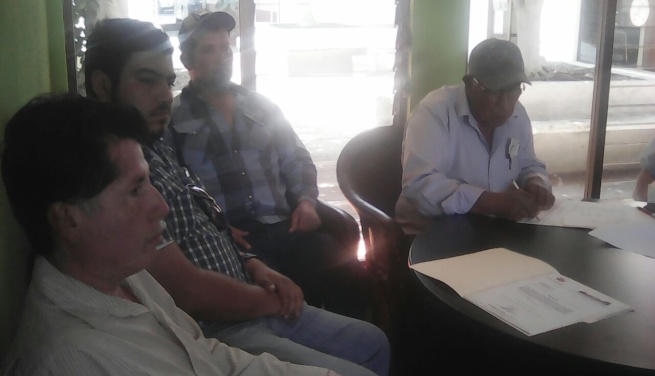 Teniendo como Objetivo principal que el productor tenga conocimiento de cuál es la función primordial de esta Agencia, además de cómo pueden tener acceso a ella.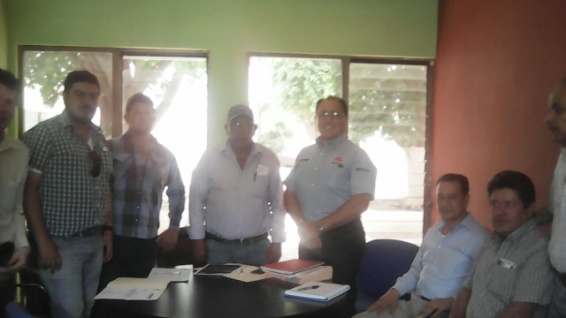 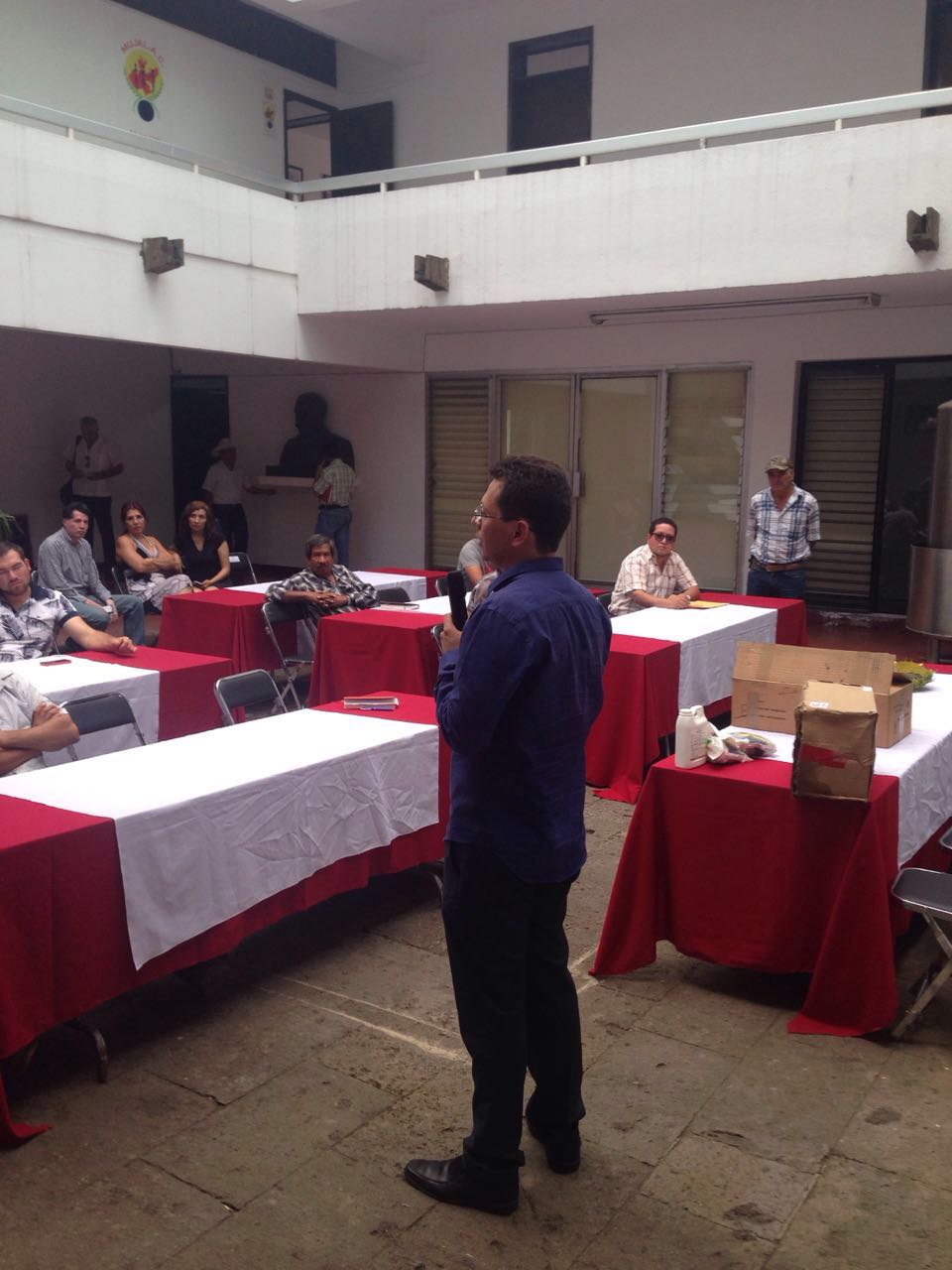 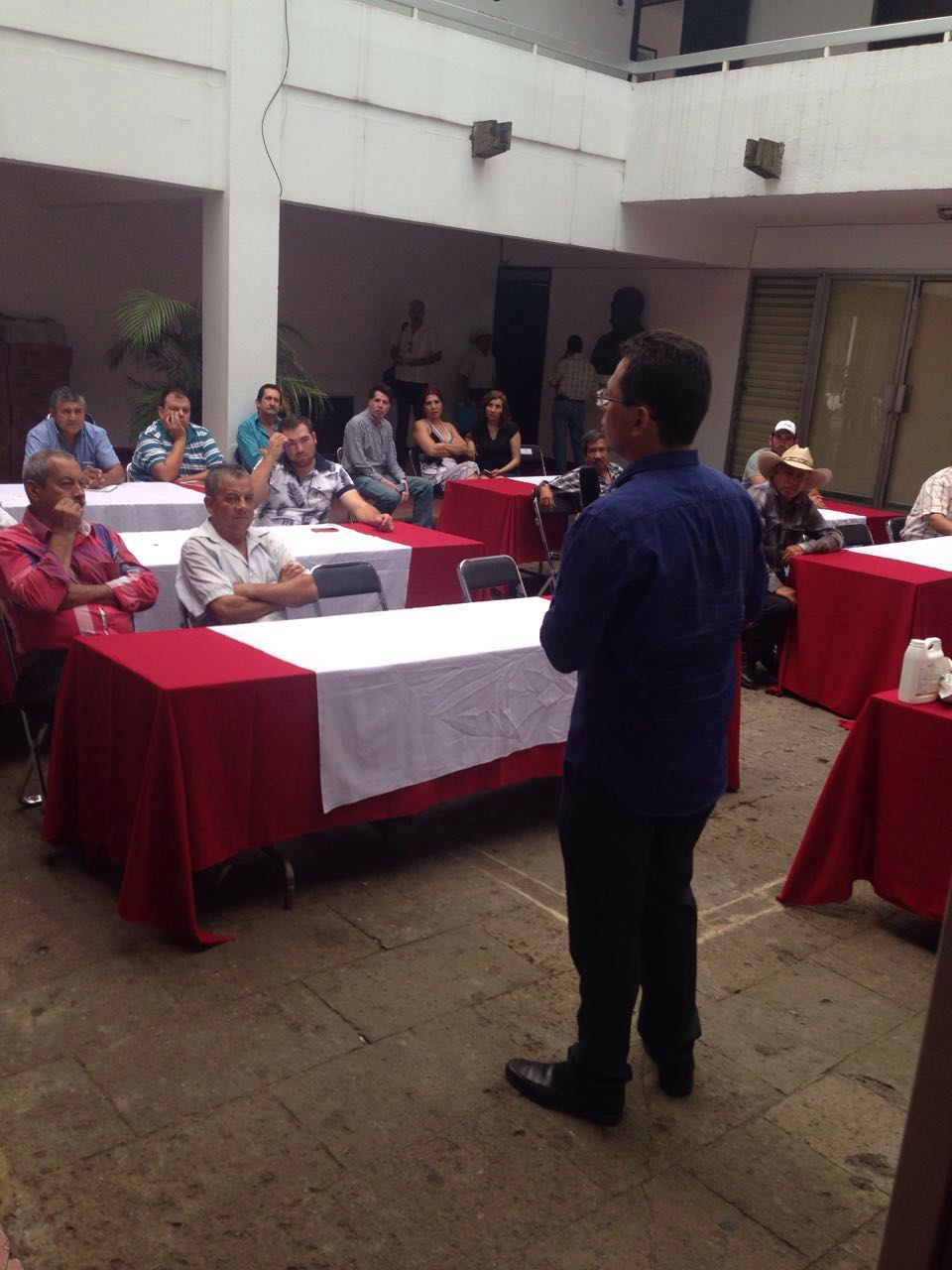 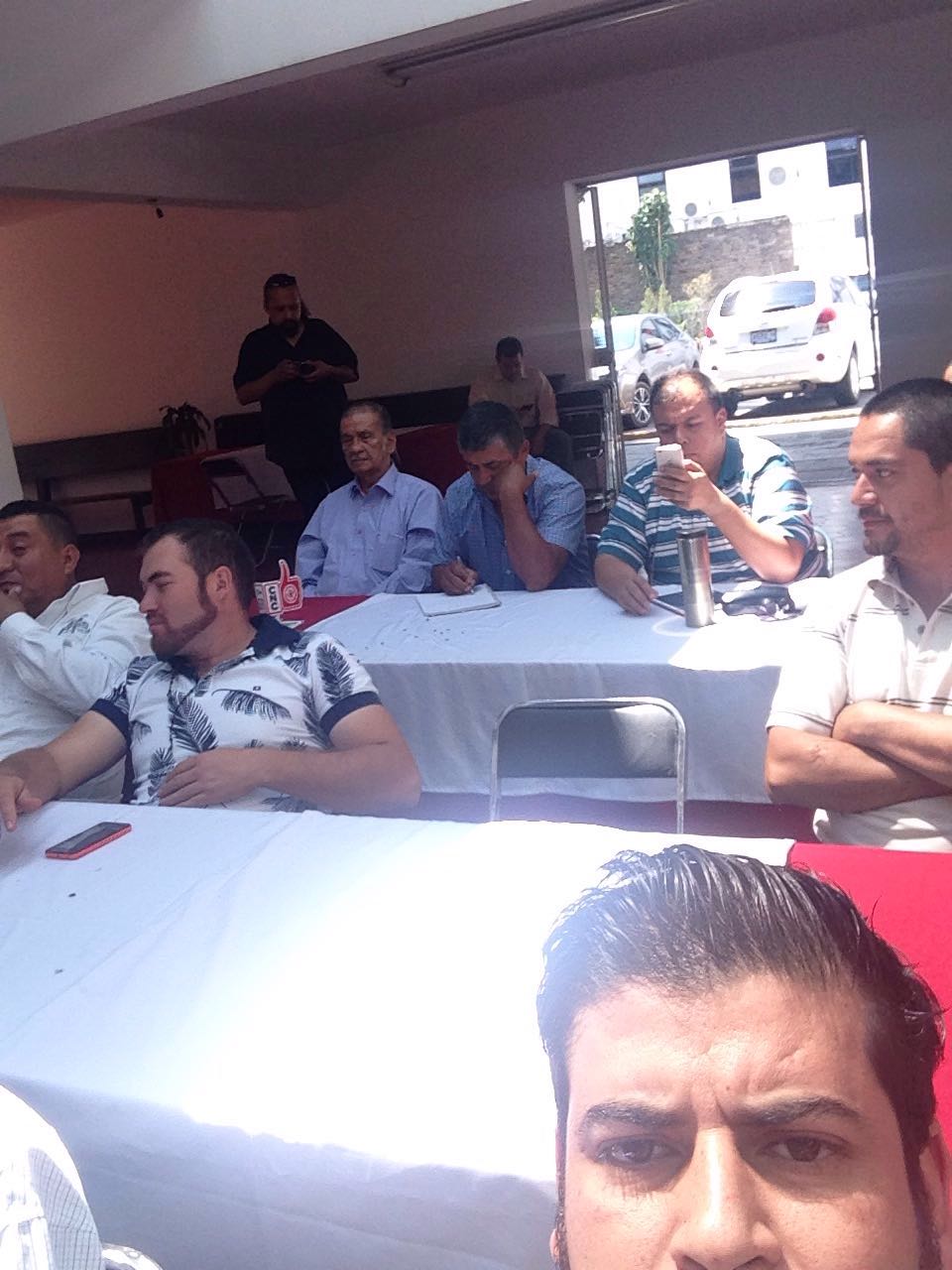 Se les dio a conocer el proceso para poder participar en 2015 con los apoyos de ASERCA para la ventanilla por medio de Agricultura por Contrato para Maíz, Sorgo, Trigo y Soya.Retomamos temas como COBERTURA DE PRECIOS AGROPECUARIOS.Se hablo de las reglas de operación 2015 de los proyectos de promoción comercialInformamos del Programa de Desarrollo de Capacidades Valor Agregado, para el apoyo de diseño de marcas, etiquetas, envases, materiales promocionales, páginas web, etc.Además de la Promoción Comercial y Fomento a las Exportaciones.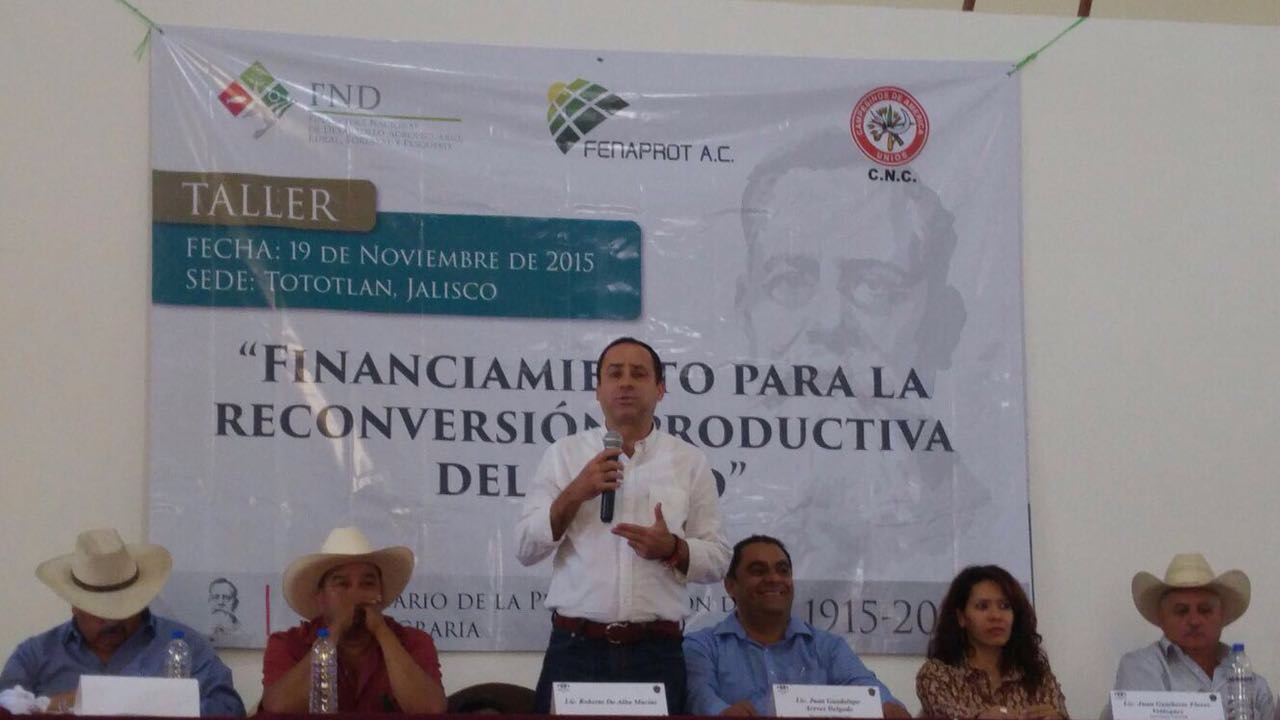 Se realizaron talleres en diferentes municipios  dando a conocer las Reglas de operación para tener acceso al Financiamiento para la reconversión productiva además de la Agricultura por Contrato.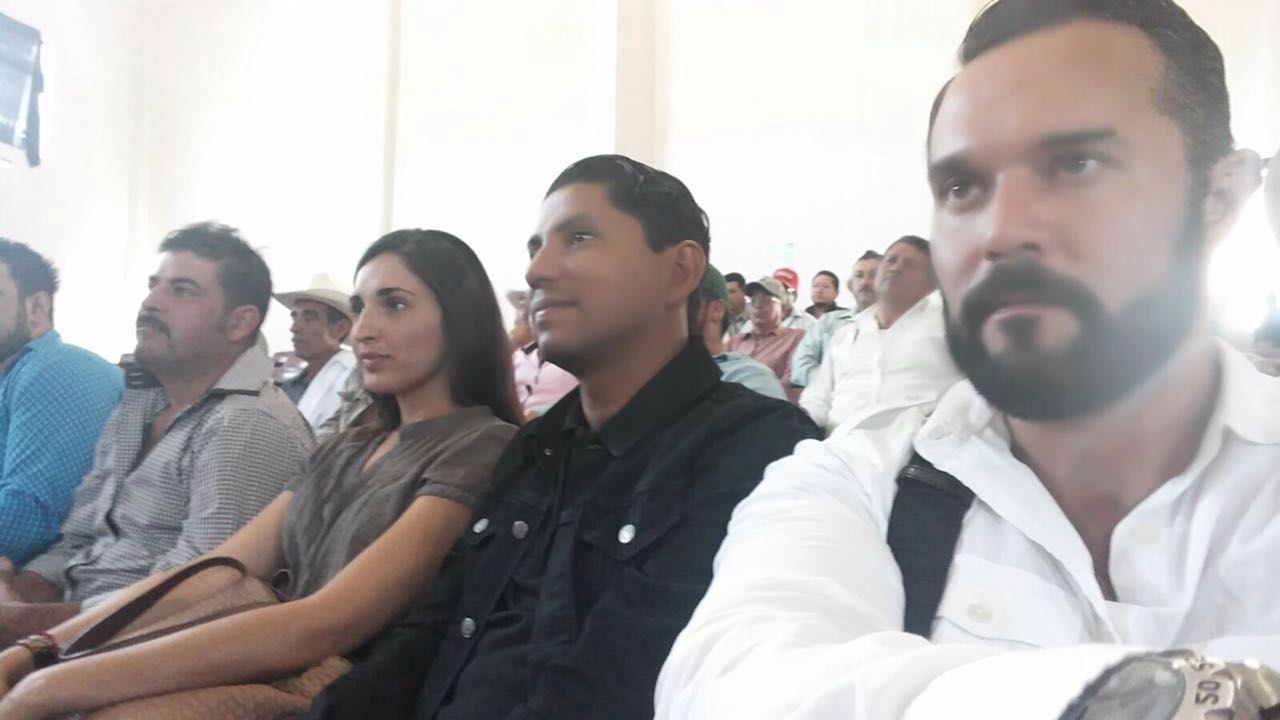 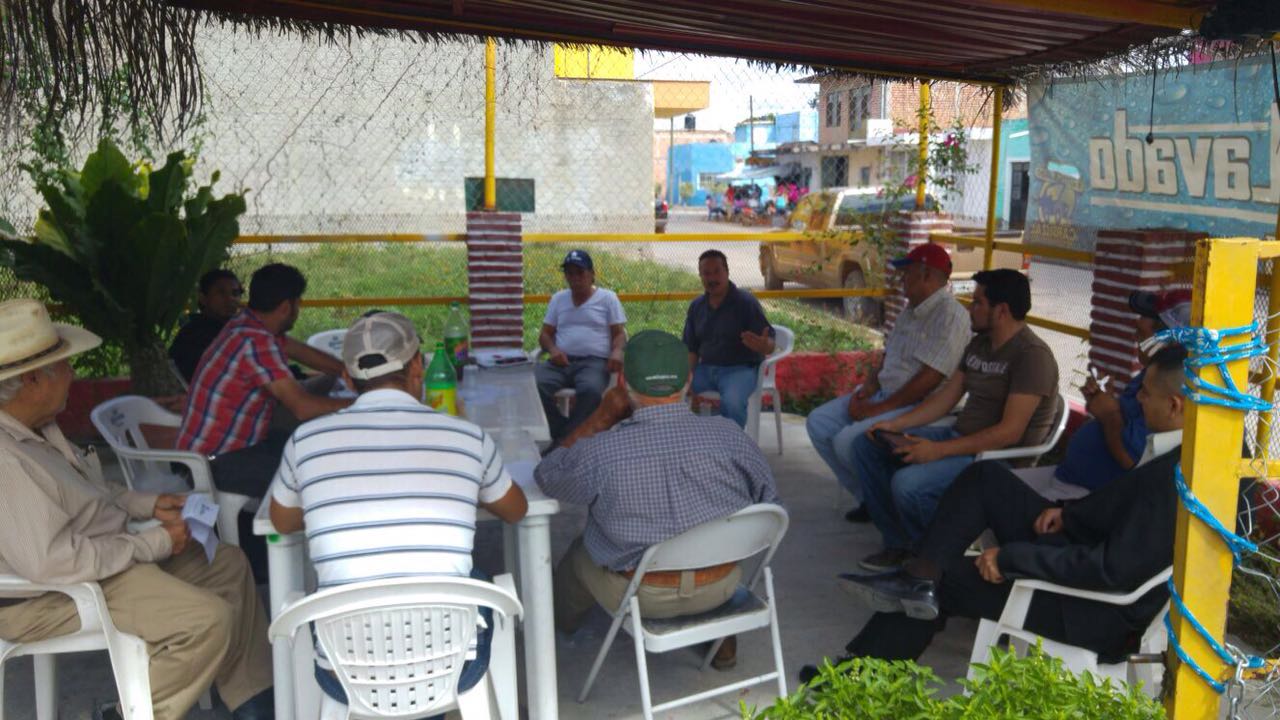 Se enfatizo en el Desarrollo Rural Sustentable para:Elevar la competitividad del sector rural y de las cadenas productivas.Inducir la conformación de la estructura productiva y el sistema de comercialización que se requiere para garantizar el abasto alimentario, así como el suministro de materias primas a la industria nacional.Estimular el fortalecimiento de las empresas comercializadoras y de servicios de acopio y almacenamiento.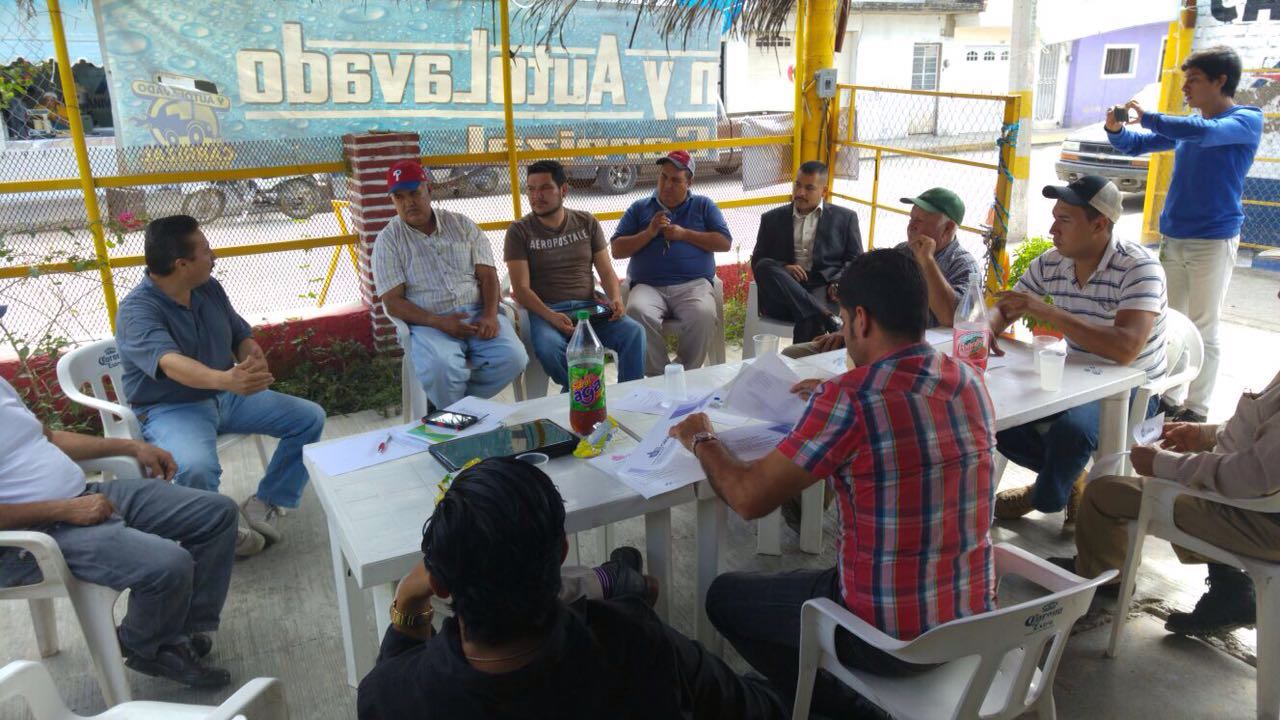 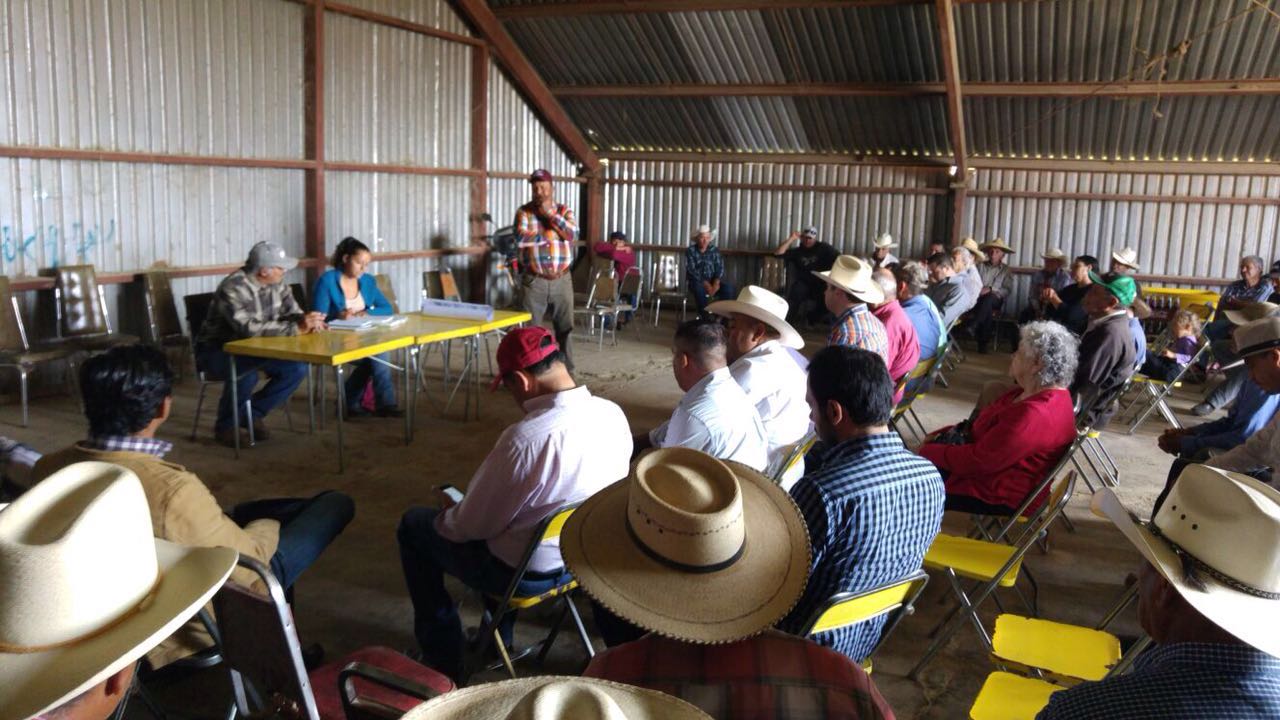 Se les sensibilizo para que tomaran en cuenta el riesgo de mercado y la importancia de ingresar al programa de agricultura por contrato.RIESGO		 = 	 AMENAZA	 X 	VULNERABILIDAD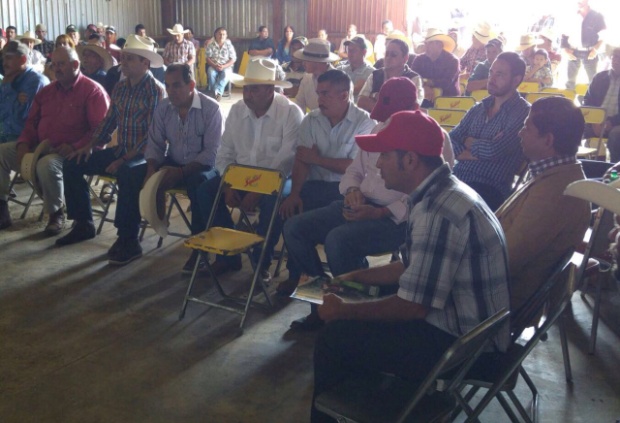 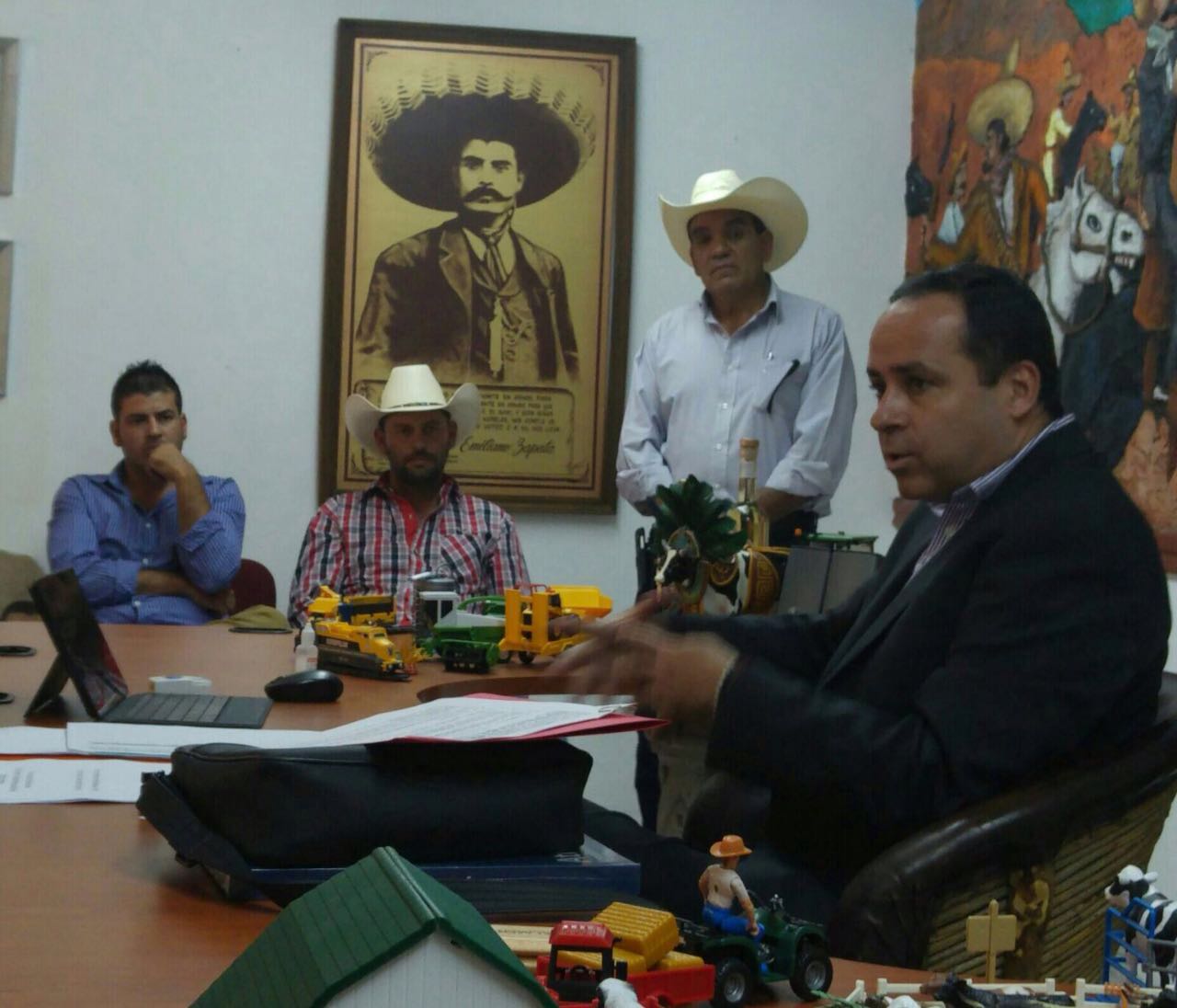 Agricultura por contrato: operación por la que el productor vende al comprador antes del periodo de siembra y/o cosecha su producto, a través de contratos de compra venta, bajo condiciones especificas de precio, volumen, calidad, tiempo, lugares de entrega y condiciones de pago.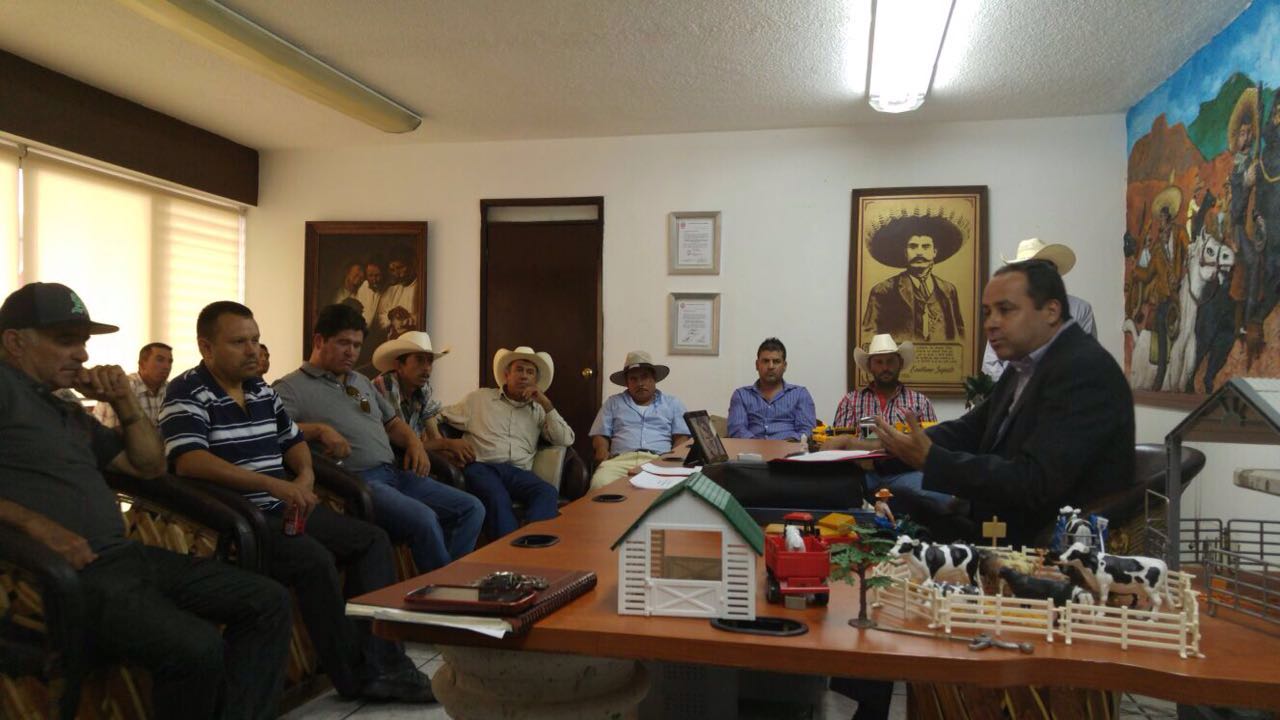 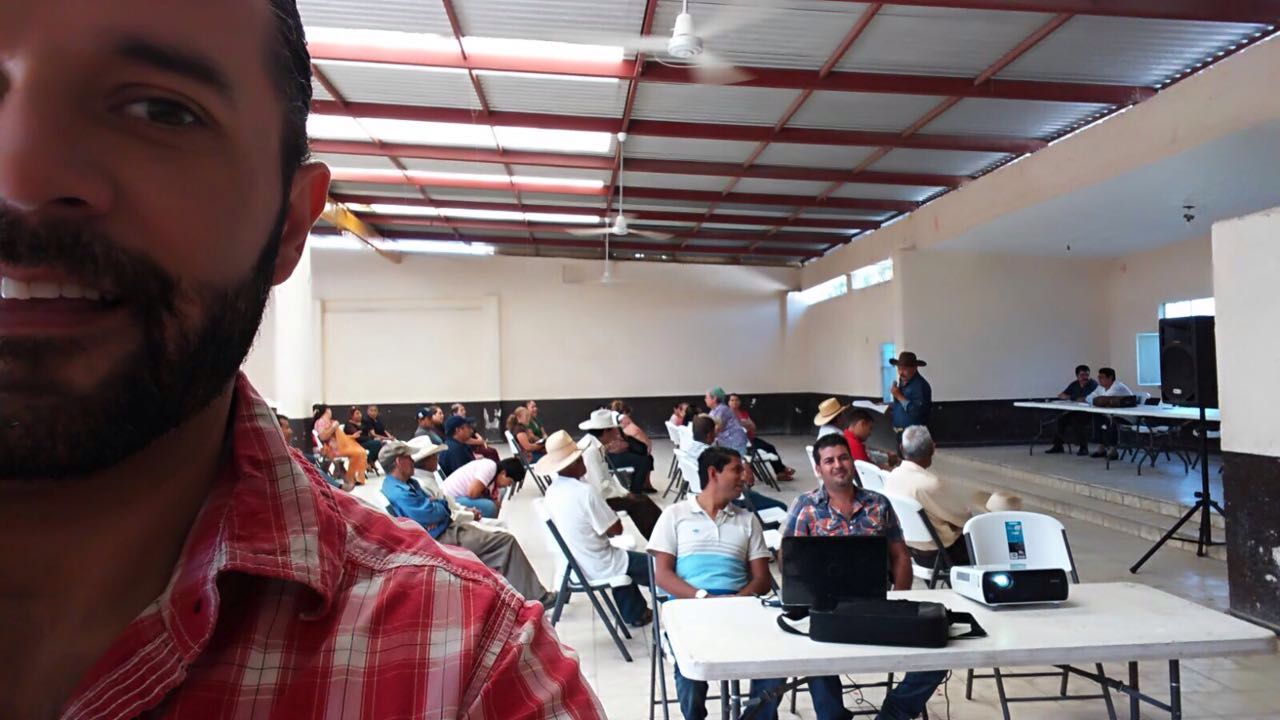 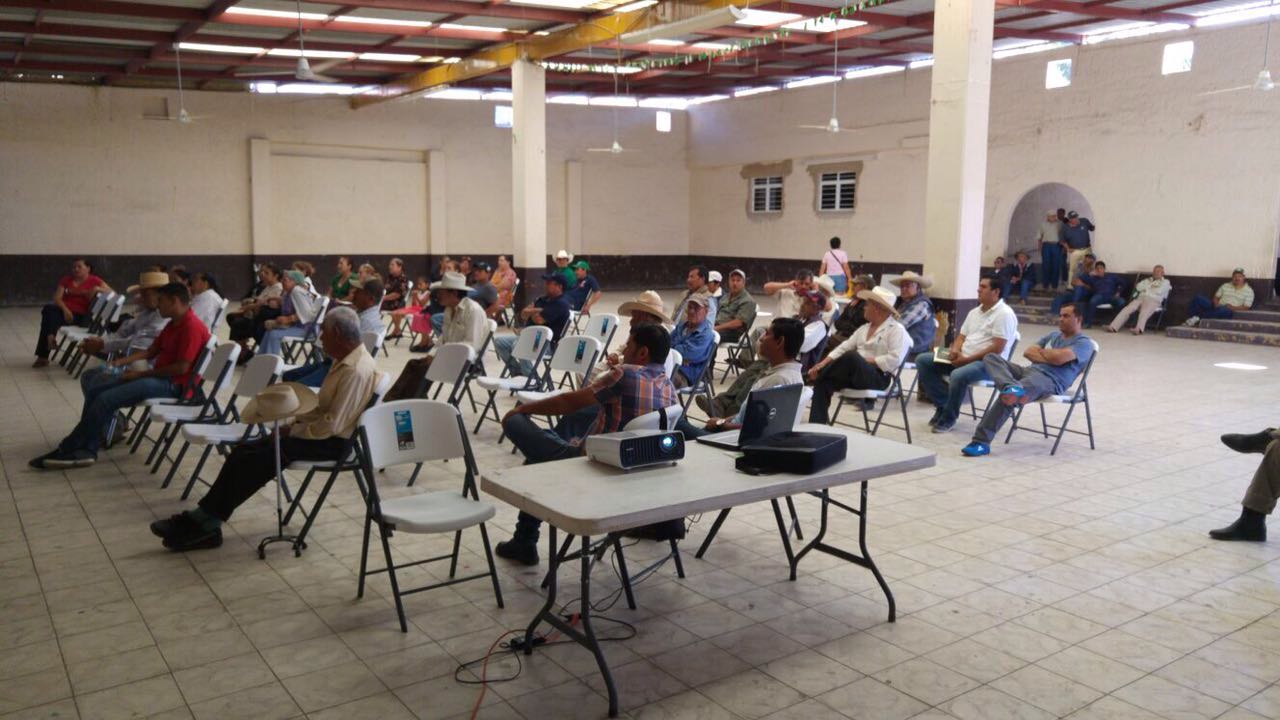 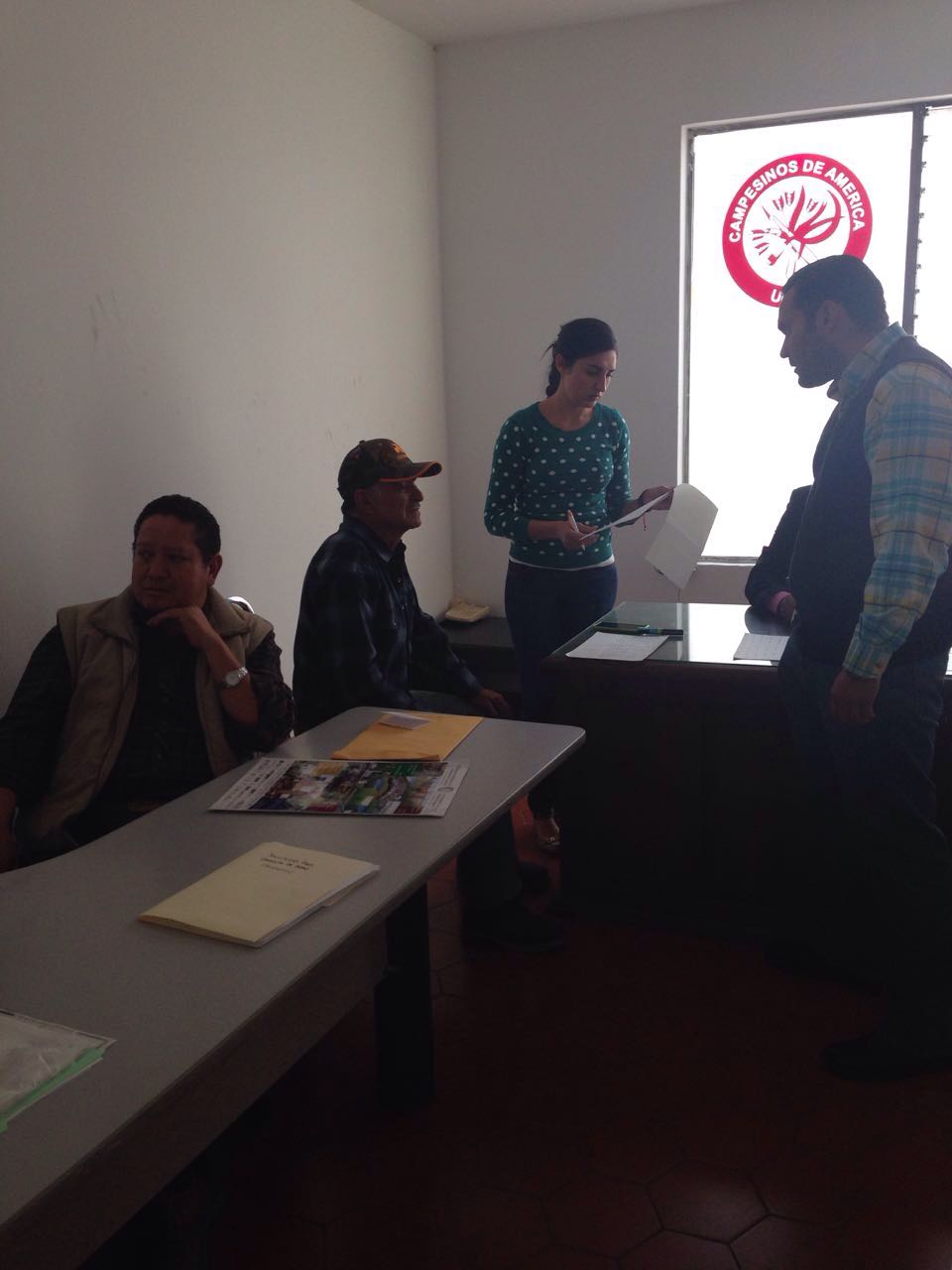 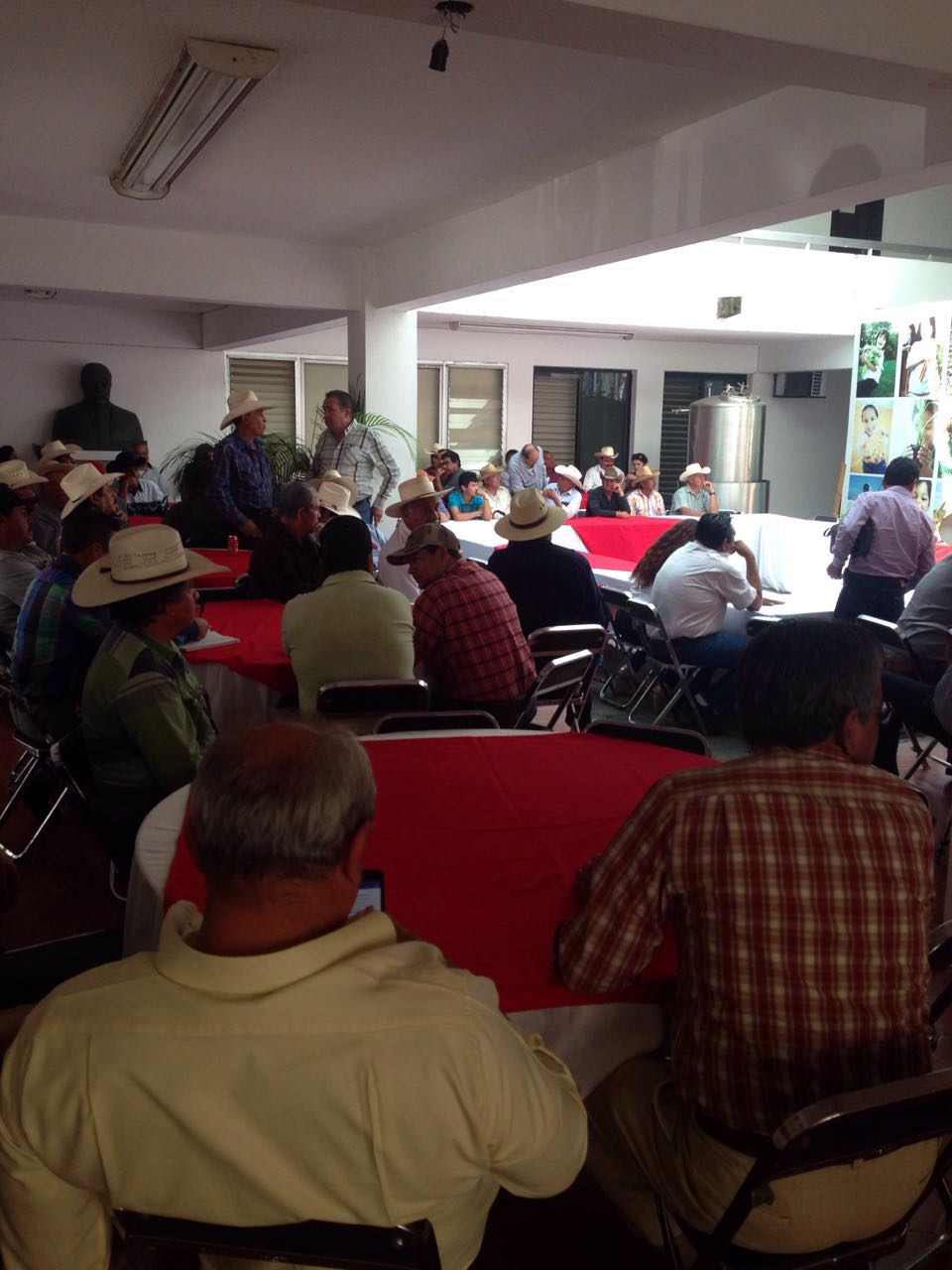 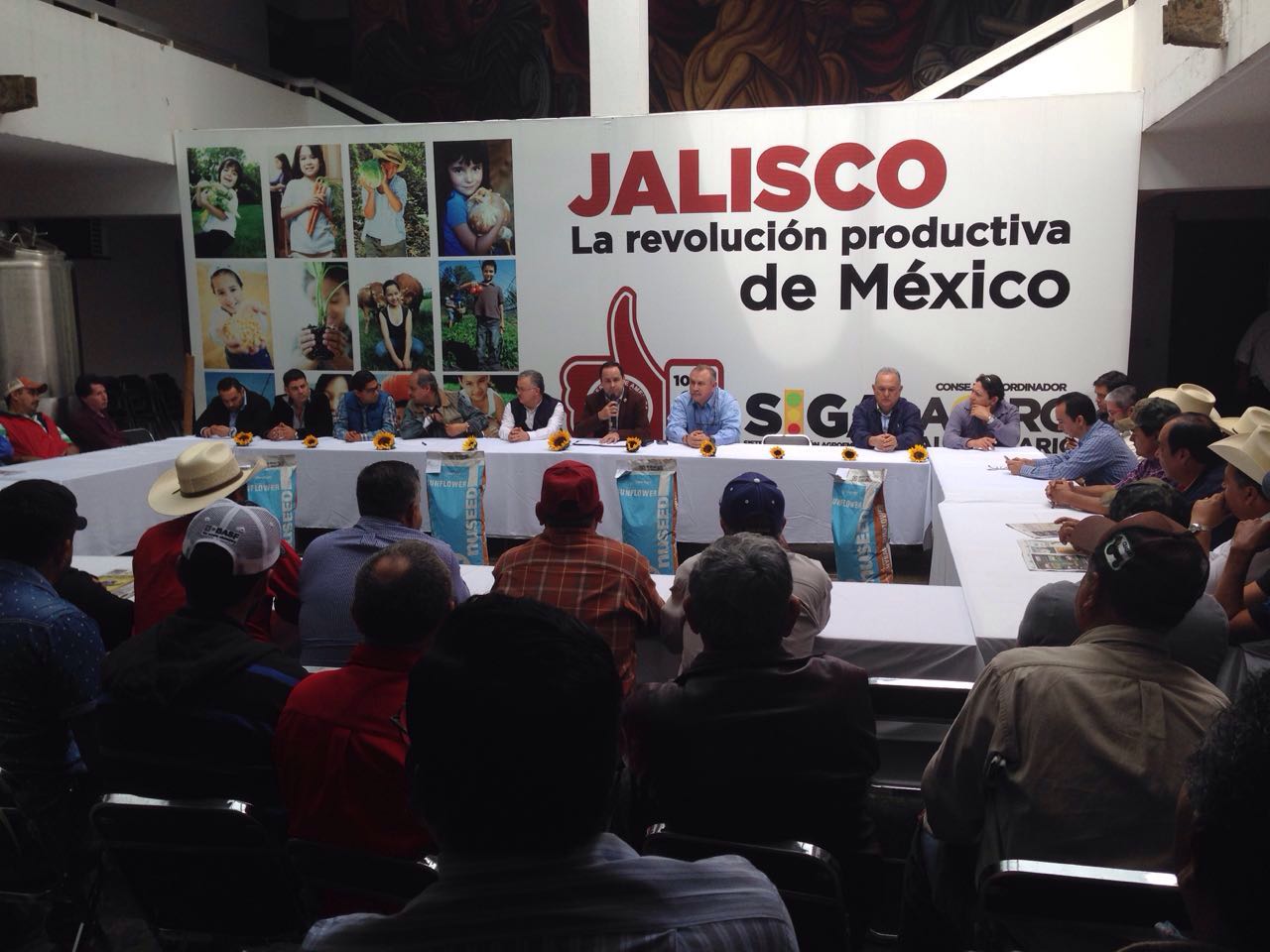 Se anexan algunos listados de asistencia de las capacitaciones realizadas.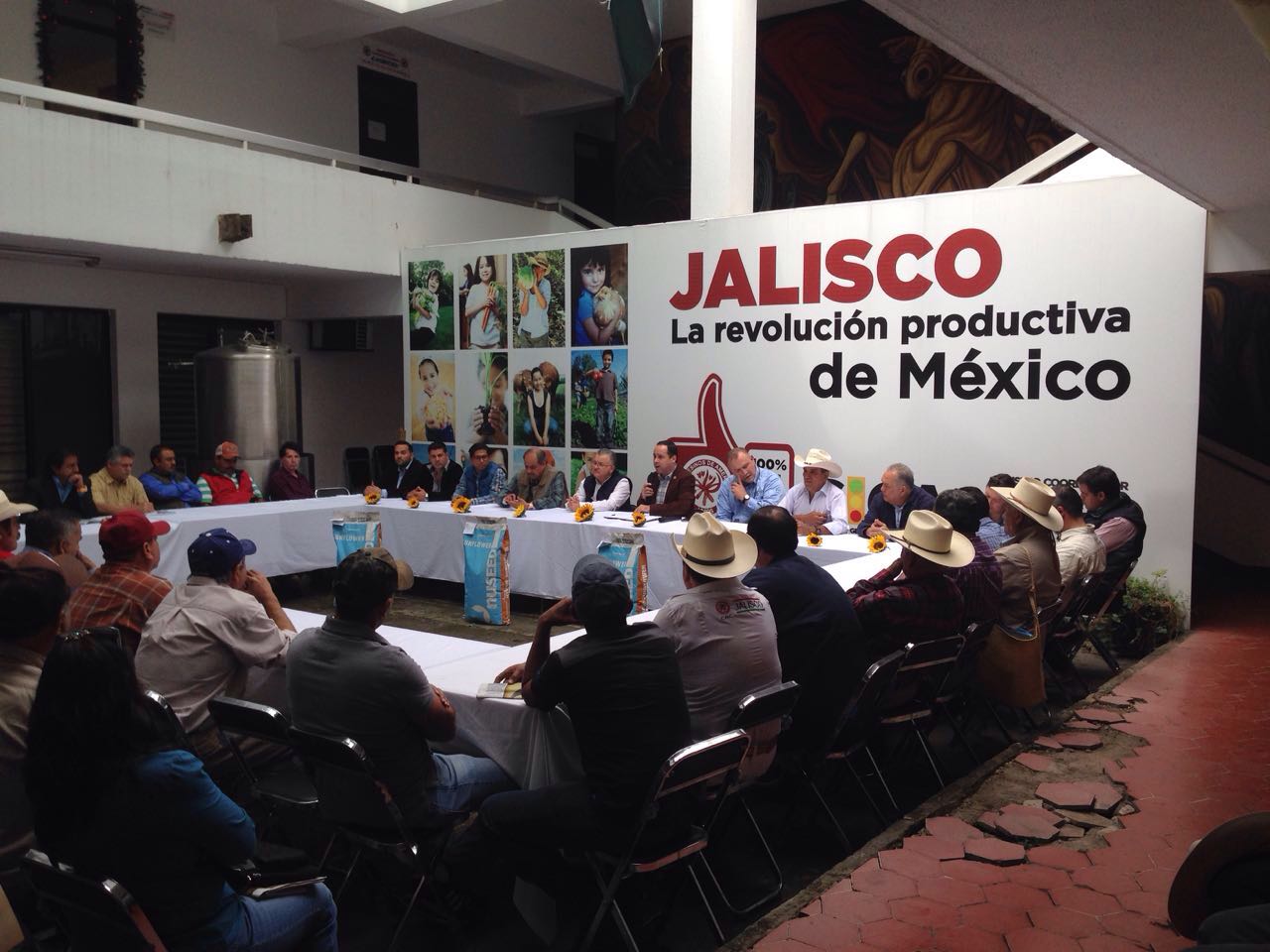 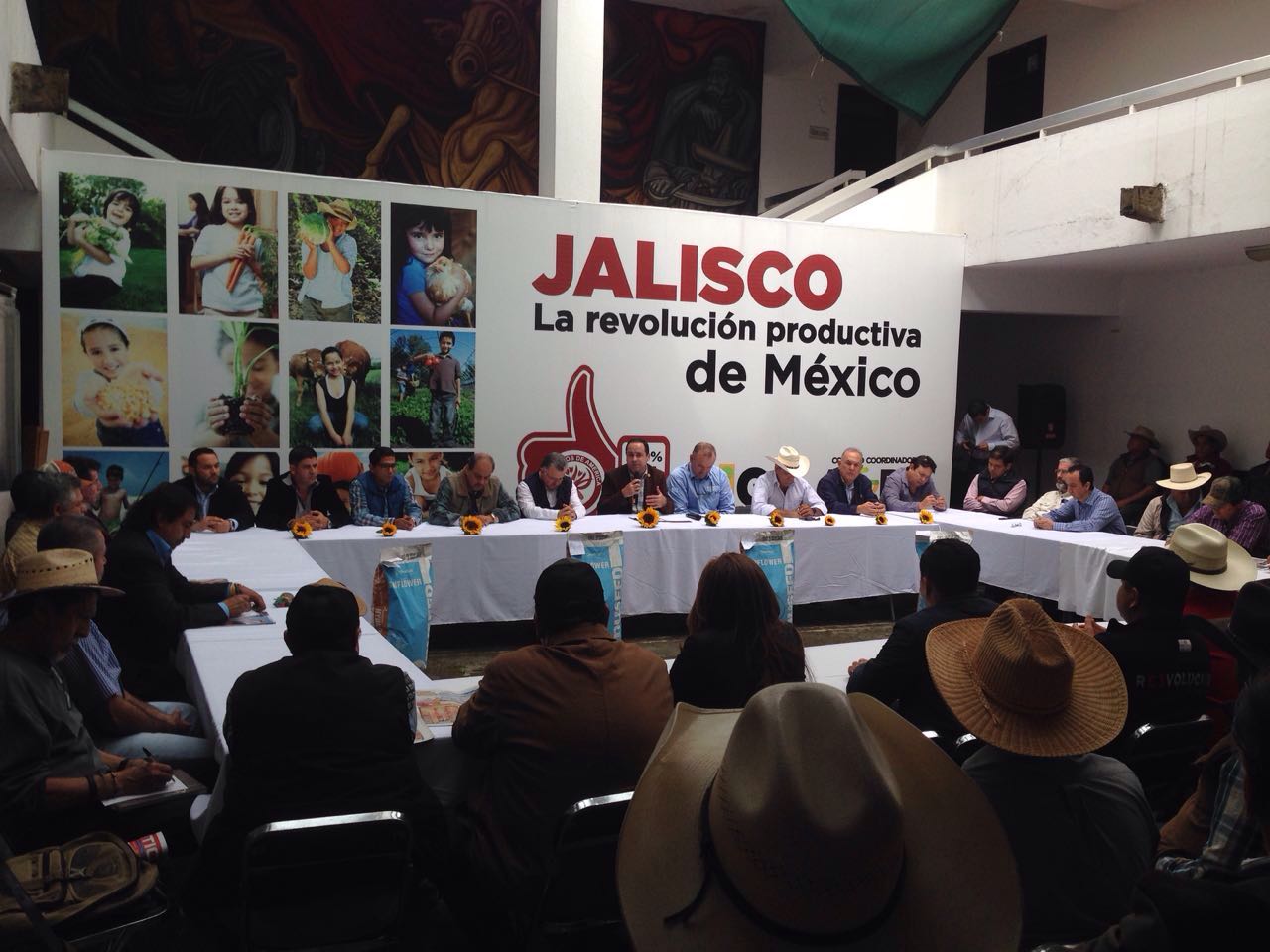 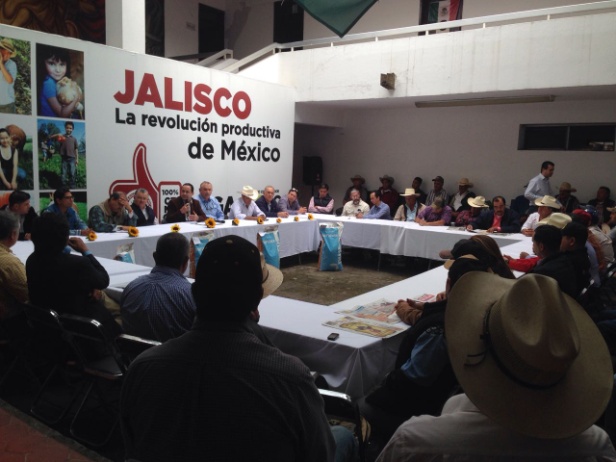 DEPENDENCIAS E INSTITUCIONES GUBERNAMENTALESY ORGANIZACIONES PARTICIPANTES EN EL PROYECTO: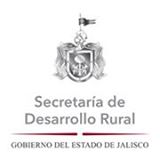 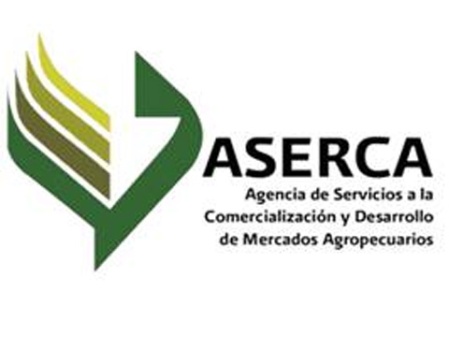 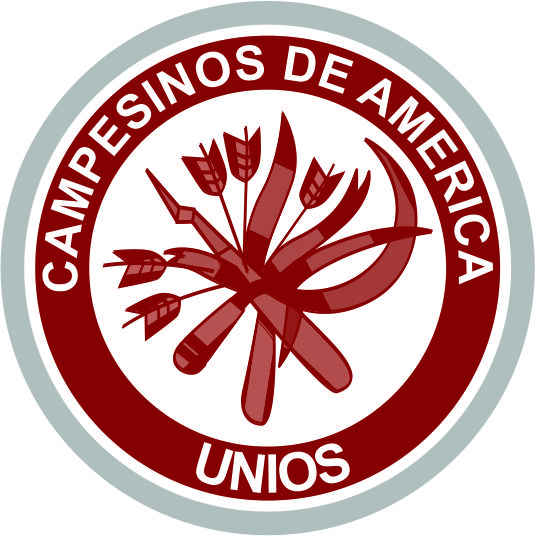 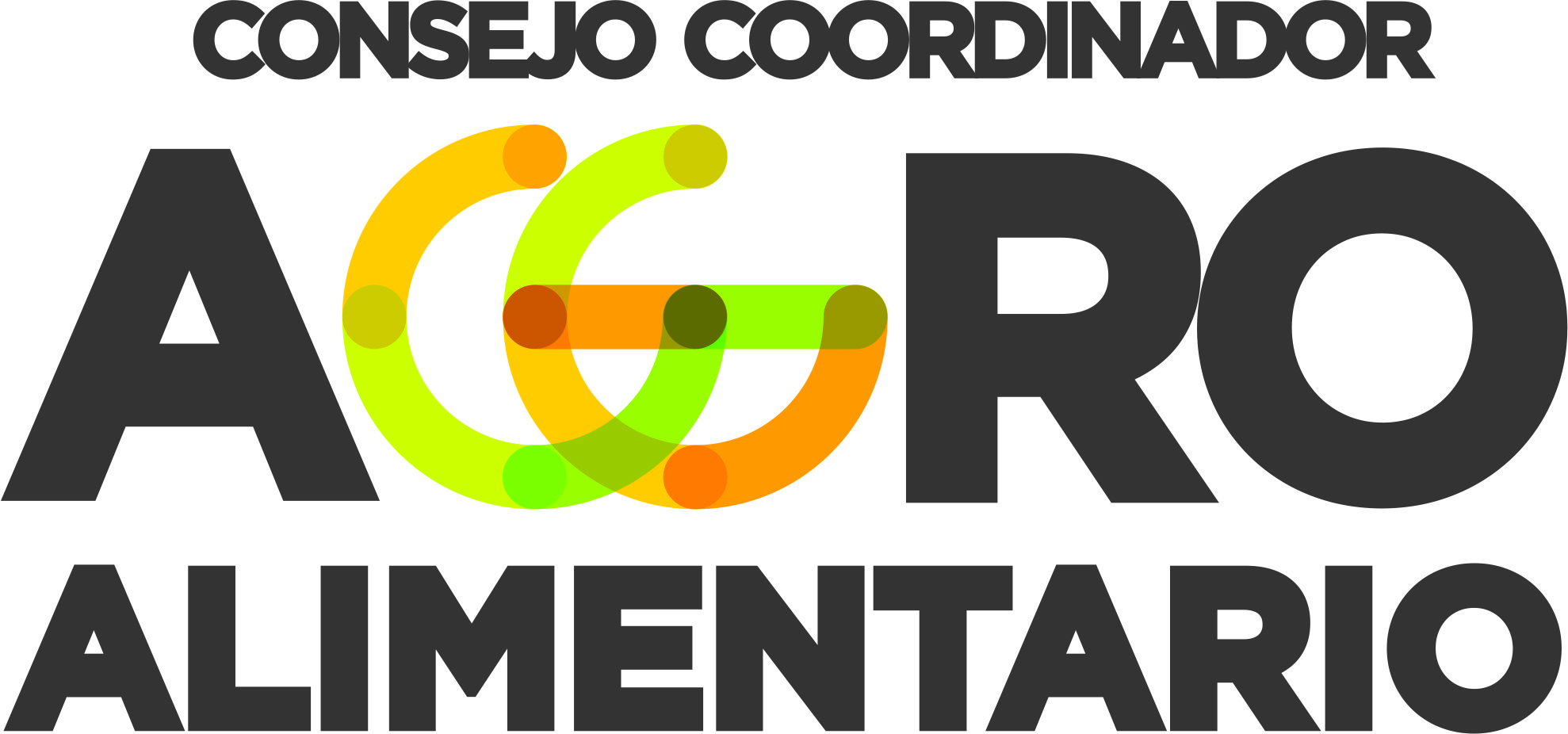 ACTIVIDADESMES         1MES 2MES  3MES 4MES 5MES 6MES 7MES 8MES 9MES 10MES 11MES 12Promoción y arranque del ProgramaXCapacitación para la gestión de incentivos para coberturasX X XCapacitación para la gestión de incentivos para la Inducción Productiva XX XEstructuración de expedientes para validación de predios XXX XX X  X X XX X  XGestión del trámite para la validación predios ante AsercaXXXXX  X XX Firma de contratos de agricultura con la Industria X X X XX X X X Gestión de incentivos para coberturas, inducción productivaXXXGestión de apoyos a la compensación a la baseX X  XXEvaluación y seguimiento X X  X X XX X X  X XXPROYECTO:  PROGRAMA DE CAPACITACIÓN PARA LA GESTIÓN DE INCENTIVOSPARA LA Administración de Riesgos y la inducción productivaPROYECTO:  PROGRAMA DE CAPACITACIÓN PARA LA GESTIÓN DE INCENTIVOSPARA LA Administración de Riesgos y la inducción productivaPROYECTO:  PROGRAMA DE CAPACITACIÓN PARA LA GESTIÓN DE INCENTIVOSPARA LA Administración de Riesgos y la inducción productivaFondoFondoFondoConceptoImporte $JustificaciónPromoción y difusión del Programa$287,000Es necesario implementar una campaña intensa de promoción y difusión, a través de eventos, reuniones informativas y publicidad electrónica e impresa.Capacitación para la gestión de incentivos para coberturas e inducción productiva$648,00012 técnicos de $18,000 durante 3 mesesSe requiere la contratación de 12 técnicos para llevar a cabo la capacitación para productores de organizaciones, ejidos y pequeños propietarios, así como la elaboración de material didáctico y gastos para operación.Unidad de Apoyo Técnico al Productor$720,0005 asistentes técnicos de $12,000 durante 12 mesesSe contempla la contratación de un pool de asistentes técnicos, para la atención personalizada de productores, así como por vía telefónica y a través del internet.Estructuración de expedientes para validación de predios$580,000Iguala de $48,000 durante 12 mesesPara la integración de información y expedientes de los productores es importante tener personal profesional, por lo que se contratará a un despacho especializado en la materia.Acompañamiento técnico para la gestión del trámite para la validación de predios ante Aserca$250,000Iguala de $31,250 durante 8 mesesPara la validación de predios ante Aserca es indispensable el acompañamiento técnico calificado, por lo que se contratará a una empresa reconocida en este rubro.Acompañamiento técnico para la gestión de incentivos para coberturas, inducción productiva y compensaciones a la base$300,000Iguala de $100,000 por 3 mesesLa gestión de incentivos para coberturas, inducción productiva y compensaciones a la base requerirá de una instancia responsable para ordenar por organización, ejido o pequeña propiedad las solicitudes de apoyo ante AsercaEvaluación y seguimiento$125,000Corresponde a CCA  presentar el informe final de resultados para la consolidación del Programa de Capacitación para la Gestión para la Administración de Riesgos y la Inducción ProductivaTotal$2´910,000CAPACITACIONCAPACITACIONCAPACITACIONCAPACITACIONCAPACITACIONFECHAFACTURAPROVEEDORCONCEPTO MONTO 30/06/20157180 ASERVICIOS PROFESIONALES IGA SCASESORIA AGROALIMENTARIA $        50.505,00 30/06/20157179ASERVICIOS PROFESIONALES IGA SCASESORIA AGROALIMENTARIA $        22.050,00 30/06/20157178ASERVICIOS PROFESIONALES IGA SCASESORIA AGROALIMENTARIA $        44.044,35 02/10/2015SERVICIOS PROFESIONALES IGA SCASESORIA AGROALIMENTARIA $          7.397,33 22/10/2015SERVICIOS PROFESIONALES IGA SCASESORIA AGROALIMENTARIA $        49.245,00 04/09/20157643ASERVICIOS PROFESIONALES IGA SCPROMOCION Y DIFUSION DEL PROGRAMA DE CAPACITACION PARA LA GESTION DE INCENTIVOS PARA LA ADMINISTRACION DE RIESGOS Y LA INDUCCION PRODUCTIVA $        35.899,50 04/09/20157644ASERVICIOS PROFESIONALES IGA SCPROMOCION Y DIFUSION DEL PROGRAMA DE CAPACITACION PARA LA GESTION DE INCENTIVOS PARA LA ADMINISTRACION DE RIESGOS Y LA INDUCCION PRODUCTIVA $        38.203,20 04/09/20157634ASERVICIOS PROFESIONALES IGA SCPROMOCION Y DIFUSION DEL PROGRAMA DE CAPACITACION PARA LA GESTION DE INCENTIVOS PARA LA ADMINISTRACION DE RIESGOS Y LA INDUCCION PRODUCTIVA $        19.950,00 04/09/20157633ASERVICIOS PROFESIONALES IGA SCPROMOCION Y DIFUSION DEL PROGRAMA DE CAPACITACION PARA LA GESTION DE INCENTIVOS PARA LA ADMINISTRACION DE RIESGOS Y LA INDUCCION PRODUCTIVA $        15.834,00 04/09/20157631ASERVICIOS PROFESIONALES IGA SCPROMOCION Y DIFUSION DEL PROGRAMA DE CAPACITACION PARA LA GESTION DE INCENTIVOS PARA LA ADMINISTRACION DE RIESGOS Y LA INDUCCION PRODUCTIVA $        20.315,40 18/09/20157729ASERVICIOS PROFESIONALES IGA SCPROMOCION Y DIFUSION DEL PROGRAMA DE CAPACITACION PARA LA GESTION DE INCENTIVOS PARA LA ADMINISTRACION DE RIESGOS Y LA INDUCCION PRODUCTIVA $        10.500,00 17/09/20157719ASERVICIOS PROFESIONALES IGA SCPROMOCION Y DIFUSION DEL PROGRAMA DE CAPACITACION PARA LA GESTION DE INCENTIVOS PARA LA ADMINISTRACION DE RIESGOS Y LA INDUCCION PRODUCTIVA $        25.760,24 02/12/20151221ASOLUCIONES EMPRESARIALES ATLANTIS SCPROMOCION Y DIFUSION DEL PROGRAMA DE CAPACITACION PARA LA GESTION DE INCENTIVOS PARA LA ADMINISTRACION DE RIESGOS Y LA INDUCCION PRODUCTIVA $        26.814,82 12/02/20151220ASOLUCIONES EMPRESARIALES ATLANTIS SCPROMOCION Y DIFUSION DEL PROGRAMA DE CAPACITACION PARA LA GESTION DE INCENTIVOS PARA LA ADMINISTRACION DE RIESGOS Y LA INDUCCION PRODUCTIVA $        66.943,85 02/12/20151223ASOLUCIONES EMPRESARIALES ATLANTIS SCPROMOCION Y DIFUSION DEL PROGRAMA DE CAPACITACION PARA LA GESTION DE INCENTIVOS PARA LA ADMINISTRACION DE RIESGOS Y LA INDUCCION PRODUCTIVA $          9.975,00 18/09/20157729ASERVICIOS PROFESIONALES IGA SCPROMOCION Y DIFUSION DEL PROGRAMA DE CAPACITACION PARA LA GESTION DE INCENTIVOS PARA LA ADMINISTRACION DE RIESGOS Y LA INDUCCION PRODUCTIVA $        10.500,00 02/12/20151223ASOLUCIONES EMPRESARIALES ATLANTIS SCPROMOCION Y DIFUSION DEL PROGRAMA DE CAPACITACION PARA LA GESTION DE INCENTIVOS PARA LA ADMINISTRACION DE RIESGOS Y LA INDUCCION PRODUCTIVA $          9.975,00 15/03/20161558ASOLUCIONES EMPRESARIALES ATLANTIS SCPROMOCION Y DIFUSION DEL PROGRAMA DE CAPACITACION PARA LA GESTION DE INCENTIVOS PARA LA ADMINISTRACION DE RIESGOS Y LA INDUCCION PRODUCTIVA $      225.167,62 15/03/20161559ASOLUCIONES EMPRESARIALES ATLANTIS SCPROMOCION Y DIFUSION DEL PROGRAMA DE CAPACITACION PARA LA GESTION DE INCENTIVOS PARA LA ADMINISTRACION DE RIESGOS Y LA INDUCCION PRODUCTIVA $        65.625,00 02/12/20151222ASOLUCIONES EMPRESARIALES ATLANTIS SCPROMOCION Y DIFUSION DEL PROGRAMA DE CAPACITACION PARA LA GESTION DE INCENTIVOS PARA LA ADMINISTRACION DE RIESGOS Y LA INDUCCION PRODUCTIVA $        92.124,90 25/05/20161720ASOLUCIONES EMPRESARIALES ATLANTIS SCGASTOS ADMINISTRATIVOS DE CAPACITACION $      104.778,45 25/05/20161722ASOLUCIONES EMPRESARIALES ATLANTIS SCGASTOS ADMINISTRATIVOS DE CAPACITACION $        56.700,00 25/05/20161723ASOLUCIONES EMPRESARIALES ATLANTIS SCGASTOS ADMINISTRATIVOS DE CAPACITACION $        69.720,00 25/05/20161721ASOLUCIONES EMPRESARIALES ATLANTIS SCGASTOS ADMINISTRATIVOS DE CAPACITACION $      100.000,00 25/05/20161719ASOLUCIONES EMPRESARIALES ATLANTIS SCGASTOS ADMINISTRATIVOS DE CAPACITACION $        36.750,00 25/05/20161718ASOLUCIONES EMPRESARIALES ATLANTIS SCGASTOS ADMINISTRATIVOS DE CAPACITACION $      140.778,45 13/04/20161637ASOLUCIONES EMPRESARIALES ATLANTIS SCUNIDAD DE APOYO TECNICO AL PRODUCTOR $          6.146,38 12/04/20161633ASOLUCIONES EMPRESARIALES ATLANTIS SCUNIDAD DE APOYO TECNICO AL PRODUCTOR $        58.800,00 04/04/20161617ASOLUCIONES EMPRESARIALES ATLANTIS SCUNIDAD DE APOYO TECNICO AL PRODUCTOR $      162.750,00 23/03/20161589ASOLUCIONES EMPRESARIALES ATLANTIS SCUNIDAD DE APOYO TECNICO AL PRODUCTOR $      121.537,50 23/03/20161588ASOLUCIONES EMPRESARIALES ATLANTIS SCUNIDAD DE APOYO TECNICO AL PRODUCTOR $        52.762,50 15/03/20161569ASOLUCIONES EMPRESARIALES ATLANTIS SCCAPACITACION PARA LA GESTION DE INCENTIVOS PARA COBERTURA E INDUCCION PRODUCTIVA $        68.722,50 15/03/20161561ASOLUCIONES EMPRESARIALES ATLANTIS SCCAPACITACION PARA LA GESTION DE INCENTIVOS PARA COBERTURA E INDUCCION PRODUCTIVA $      241.226,49 15/03/20161562ASOLUCIONES EMPRESARIALES ATLANTIS SCCAPACITACION PARA LA GESTION DE INCENTIVOS PARA COBERTURA E INDUCCION PRODUCTIVA $      168.000,00 15/03/20161563ASOLUCIONES EMPRESARIALES ATLANTIS SCCAPACITACION PARA LA GESTION DE INCENTIVOS PARA COBERTURA E INDUCCION PRODUCTIVA $      138.417,98 15/03/20161565ASOLUCIONES EMPRESARIALES ATLANTIS SCCAPACITACION PARA LA GESTION DE INCENTIVOS PARA COBERTURA E INDUCCION PRODUCTIVA $        21.000,00 15/03/20161566ASOLUCIONES EMPRESARIALES ATLANTIS SCCAPACITACION PARA LA GESTION DE INCENTIVOS PARA COBERTURA E INDUCCION PRODUCTIVA $      105.000,00 15/03/20161567ASOLUCIONES EMPRESARIALES ATLANTIS SCCAPACITACION PARA LA GESTION DE INCENTIVOS PARA COBERTURA E INDUCCION PRODUCTIVA $        40.950,00 15/03/20161568ASOLUCIONES EMPRESARIALES ATLANTIS SCCAPACITACION PARA LA GESTION DE INCENTIVOS PARA COBERTURA E INDUCCION PRODUCTIVA $        28.442,57 05/09/20161937ASOLUCIONES EMPRESARIALES ATLANTIS SCFINIQUITO $      547.644,47 06/09/20161939ASOLUCIONES EMPRESARIALES ATLANTIS SCFINIQUITO $      296.742,00 TOTAL $  3.413.699,50 